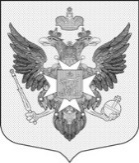 Местная администрация внутригородского муниципального образования города федерального значения Санкт-Петербурга город ПавловскПОСТАНОВЛЕНИЕот 14 июля 2022 года								                    № 223В целях реализации полномочий органов местного самоуправления в соответствии со ст. 10 Закона Санкт-Петербурга от 23.09.2009 № 420-79 «Об организации местного самоуправления в Санкт-Петербурге», руководствуясь ст. 179 Бюджетного Кодекса Российской Федерации, Местная администрация города ПавловскаПОСТАНОВЛЯЕТ:1. Внести в муниципальную программу «Текущий ремонт и содержание дорог, расположенных в пределах границ муниципального образования город Павловск (в соответствии с перечнем, утверждённым Правительством Санкт-Петербурга)» на 2022 год и плановый период 2023 и 2024 годов, утвержденную постановлением Местной администрации города Павловска от 29.09.2021 № 347 следующие изменения:1.1. План мероприятий муниципальной программы «Текущий ремонт и содержание дорог, расположенных в пределах границ муниципального образования город Павловск (в соответствии с перечнем, утверждённым Правительством Санкт-Петербурга)» на 2022 год изложить в новой редакции согласно приложению № 1 к настоящему постановлению.2. Внести в муниципальную программу «Благоустройство территории муниципального образования город Павловск» на 2022 год и плановый период 2023 и 2024 годов, утвержденную постановлением Местной администрации города Павловска от 29.09.2021 № 347 следующие изменения: 2.1. План мероприятий муниципальной подпрограммы 5 «Осуществление работ в сфере озеленения на территории муниципального образования город Павловск» на 2022 год изложить в новой редакции согласно приложению № 2 к настоящему постановлению.3. Внести в муниципальную программу «Проведение работ по военно-патриотическому воспитанию граждан на территории муниципального образования город Павловск» на 2022 год и плановый период 2023 и 2024 годов, утвержденную постановлением Местной администрации города Павловска от 29.09.2021 № 347 следующие изменения:3.1. План мероприятий муниципальной программы «Проведение работ по военно-патриотическому воспитанию граждан на территории муниципального образования город Павловск» на 2022 год год изложить в новой редакции согласно приложению № 3 к настоящему постановлению.4. Внести в муниципальную программу «Культура и досуг» на 2022 год и плановый период 2023 и 2024 годов, утвержденную постановлением Местной администрации города Павловска от 29.09.2021 № 347 следующие изменения: 4.1. Подпрограмму 2 «Организация и проведение досуговых мероприятий для жителей муниципального образования город Павловск» на 2022 год изложить в новой редакции согласно приложению № 4 к настоящему постановлению.4.1.1. Оценку эффективности реализации подпрограммы изложить в новой редакции согласно приложению № 4 к настоящему постановлению5. Настоящее постановление опубликовать в информационно-аналитическом бюллетене «Муниципальные новости города Павловска» и разместить на официальном сайте муниципального образования в информационно-телекоммуникационной сети Интернет по адресу: http://www.mo-pavlovsk.ru/.6. Настоящее постановление вступает в силу со дня его официального опубликования.7. Контроль за выполнением настоящего постановления оставляю за собой.Глава Местной администрации	        	                                                  А.В. КозловаПриложение 1                                                                                                                к постановлению Местной администрации                                                                                                                города Павловска от 14.07.2022 № 223План мероприятий муниципальной программы«Текущий ремонт и содержание дорог, расположенных в пределах границ муниципального образования город Павловск(в соответствии с перечнем, утверждённым Правительством Санкт-Петербурга)»на 2022 годПримечание: Объем финансирования отдельных мероприятий может отличаться от запланированного при условии сохранения предельного лимита финансирования всех мероприятий.Приложение 2                                                                                                                к постановлению Местной администрации                                                                                                                города Павловска от 14.07.2022 № 223План мероприятий муниципальной подпрограммы 5«Осуществление работ в сфере озеленения на территории муниципального образования город Павловск» на 2022 год Примечание: Объем финансирования может отличаться от запланированного при условии сохранения предельного лимита финансирования.Приложение 3                                                                                                                к постановлению Местной администрации                                                                                                                города Павловска от 14.07.2022 № 223План мероприятий муниципальной программы «Проведение работ по военно-патриотическому воспитанию граждан на территории муниципального образования город Павловск» на 2022 годПримечание: Объем финансирования отдельных мероприятий может отличаться от запланированного при условии сохранения предельного лимита финансирования всех мероприятий программы.Приложение 4                                                                                                                к постановлению Местной администрации                                                                                                                города Павловска от 14.07.2022 № 223План мероприятий подпрограммы 2 «Организация и проведение досуговых мероприятий для жителей  муниципального образования город Павловск» на 2022 годПримечание: Объем финансирования отдельных мероприятий может отличаться от запланированного при условии сохранения предельного лимита финансирования всех мероприятий программы.Оценка эффективности реализации программы«О внесении изменений в муниципальные программы внутригородского муниципального образования Санкт-Петербурга город Павловск на 2022 год и плановый период 2023 и 2024 годов, утвержденные постановлением Местной администрации города Павловска от 29.09.2021 № 347» (с учетом изменений от 11.05.2022 №108а, от 25.05.2022 №139)№ п/пНаименование работСрок исполненияПланируемые предельные объемы финансирования(тыс. руб.)Планируемые натуральные показателиОтветственный исполнитель1.Уборка и содержание дорог, находящихся в ведении МО город Павловск:  ул. Герцена, Главная ул. (Грачёвка), ул. Гоголя, Екатерининская ул., Клубная пл. (Динамо), Коллективная ул. (Пязелево), ул. Лассаля, 7-я линия (Пязелево), ул. Льва Толстого, Набережная ул., Новая ул. (Динамо), Общественная ул. (Пязелево), Первомайская ул. (Пязелево), проезд без названия (по территории Гамболово), проезд без названия (от Горной ул. до моста через р. Поповку), проезд без названия (на территории Попово), ул. Свободы (Пязелево), Социалистическая ул., Школьная ул. (Пязелево), Цветочная ул. (Пязелево)1-4 квартал3 603,8Общая протяженность дорог – 4718,08 мОтдел социальной политики и экономического развития2.Текущий ремонт дорожного полотна. Ремонт обочин. Прочистка кюветов1-4 квартал212,7Клубная ул.Отдел социальной политики и экономического развитияИТОГО3 816,5№ п/пНаименование мероприятия Срок исполненияПланируемые объемы финансирования(тыс. руб.)Планируемые натуральные показателиОтветственный исполнитель1.г. Павловск. Удаление аварийных, больных деревьев в течение года815,1 Согласно порубочным билетамОтдел социальной политики и экономического развития2.г. Павловск. Компенсационное озеленение (посадка деревьев, кустов) 2-4 квартал1 033,9169 деревьевОтдел социальной политики и экономического развития3.г. Павловск. Содержание зелёных насаждений 2-3 квартал288,7359 деревьевОтдел социальной политики и экономического развития4.г. Павловск. Уборка территорий внутриквартального озеленения 1-4 квартал1 769,258 694 кв.м ежемесячноОтдел социальной политики и экономического развитияИТОГО3 906,9  №п/пНаименование мероприятияСроки исполненияПланируемые предельные объемы финансирования(тыс. руб.)Планируемые натуральные показателиОтветственный исполнительI. Организация и проведение памятных акций, связанных с историей РоссииI. Организация и проведение памятных акций, связанных с историей РоссииI. Организация и проведение памятных акций, связанных с историей РоссииI. Организация и проведение памятных акций, связанных с историей РоссииI. Организация и проведение памятных акций, связанных с историей РоссииI. Организация и проведение памятных акций, связанных с историей России1.1«Ленинград - гордость моя»(мероприятия, посвященные 78-й годовщине полного освобождения Ленинграда от фашистской блокады и освобождения города Павловска от оккупации):- участие в патриотических акциях молодежи города ПавловскаI квартал -1 мероприятиеотдел социальной политики и экономического развития1.2.«Бухенвальдский набат» (мероприятия, посвященные Международному дню освобождения узников фашистских лагерей):- тематические программы для детей школьного возраста «Детство, опаленное войной»II квартал -1 мероприятиеотдел социальной политики и экономического развития1.3.«Салют Победы нашей» (мероприятия, посвященные празднованию 77-й годовщины Победы в Великой Отечественной войне)- тематическая интерактивная программа для детей школьного возраста «Я помню! Я горжусь!»II квартал 350,01 мероприятиеотдел социальной политики и экономического развития1.4.«Я горжусь своей страной»(конкурс детского рисунка, посвященный Дню России)II квартал45,01 мероприятиеотдел социальной политики и экономического развития1.5.«С днем рождения, любимый город!» (мероприятия, посвященные 245-летию со Дня основания города Павловска - 1777):- проведение конкурса/квеста среди детей школьного возрастаIII-IV квартал136,01 мероприятиеотдел социальной политики и экономического развития1.6.Мероприятия, посвященные дню Государственного флага Российской Федерации - 22 августаавгуст10,01 мероприятиеотдел социальной политики и экономического развитияII. Организация и проведение мероприятий с допризывной молодежьюII. Организация и проведение мероприятий с допризывной молодежьюII. Организация и проведение мероприятий с допризывной молодежьюII. Организация и проведение мероприятий с допризывной молодежьюII. Организация и проведение мероприятий с допризывной молодежью2.1.Участие в мероприятиях с допризывной молодежью (Днях призывника, Спартакиаде допризывной молодежи и других)в течение года-2 мероприятияотдел социальной политики и экономического развитияИтогоИтогоИтого541,0№ п/пНаименование мероприятияСроки исполненияПланируемые предельные объемы финансирования(тыс. руб.)Планируемые натуральные показателиОтветственный исполнитель1Организация и проведение  автобусных экскурсий исторической и культурной направленности для жителей муниципального образования города Павловска в течение года496,0- 8 экскурсийотдел социальной политики и экономического развития2Организация посещения жителями МО города Павловска культурно-досуговых и культурно-просветительских объектов (театров, музеев, кинотеатров, концертных площадок, цирка, планетария, зоопарка и т.д.) в течение года352,0- 245 билетов,  транспортная доставка (1 мероприятие)отдел социальной политики и экономического развития3Проведение новогодних праздников для жителей муниципального образования (приобретение новогодних подарков, билетов на представления)  IY квартал544,0346 шт.отдел социальной политики и экономического развития4Поздравление ветеранов Великой Отечественной войны с юбилейными датами рождения (90, 95, 100 лет)в течение года120,040 шт.отдел социальной политики и экономического развития5Организация досуговых мероприятий (праздник двора)июль -август242,03 мероприятияотдел социальной политики и экономического развитияИтогоИтого1 754,0Наименование целевого индикатораИсполнитель, ответственный за достижение целевого индикатораЕд. изм.Значение целевого индикатораЗначение целевого индикатораЗначение целевого индикатораЗначение целевого индикатораНаименование целевого индикатораИсполнитель, ответственный за достижение целевого индикатораЕд. изм.Плановый индикатор утвержденный программойФактический индикатор, достигнутый в ходе реализации программыЭффективность целевого индикатора(%)Обоснование причин отрицательной динамики эффективности (менее 100%)Количество мероприятий программы  Русакова В.И.Шт.16Количество жителей, задействованных в мероприятии  Русакова В.И.Чел.1091Объем средств на реализацию данной программыРусакова В.И.Тыс. руб.1754,0Сумма средств программы, освоенная посредством размещения муниципального заказа%97Эффективность реализации программыхххИндикатор (1+2+3+4)/4 х 100